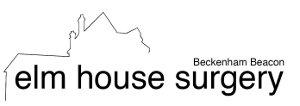 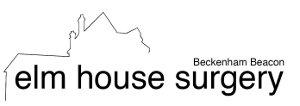 NEWBORN BABIES (Up To 8 Weeks Old)  – Registration Form	This form can be completed on-line or printed and completed by hand.	If completed by hand, please use BLACK INK & CAPITAL LETTERSPlease provide us with your child’s NHS number or Red Book to help with this registration. Thank you.Baby’s SurnameNHS Number:NHS Number:NHS Number:Baby’s First NamesMaleFemaleBaby’s Date of BirthPlace of Birth/Name of HospitalPlace of Birth/Name of HospitalPlace of Birth/Name of HospitalPlace of Birth/Name of HospitalMain spoken languageEthnicity*Ethnicity*Ethnicity*Ethnicity*Ethnicity*Ethnicity*Ethnicity*Mother’s Full Name*For Equal Opportunities Monitoring*For Equal Opportunities Monitoring*For Equal Opportunities Monitoring*For Equal Opportunities Monitoring*For Equal Opportunities Monitoring*For Equal Opportunities Monitoring*For Equal Opportunities Monitoring*For Equal Opportunities Monitoring*For Equal Opportunities Monitoring*For Equal Opportunities Monitoring*For Equal Opportunities Monitoring*For Equal Opportunities Monitoring*For Equal Opportunities MonitoringMother’s Date of BirthWas baby premature?YesNoNoBy how many weeks?By how many weeks?By how many weeks?By how many weeks?Home Telephone No.Mobile No.†Mobile No.†Mobile No.†Mobile No.†Email Address†† By providing your email address and mobile phone number you consent to us contacting via these methods.  If you do not want to be contacted in this way please tick the relevant box.                         Please do not contact me via Email   	             Mobile Phone    † By providing your email address and mobile phone number you consent to us contacting via these methods.  If you do not want to be contacted in this way please tick the relevant box.                         Please do not contact me via Email   	             Mobile Phone    † By providing your email address and mobile phone number you consent to us contacting via these methods.  If you do not want to be contacted in this way please tick the relevant box.                         Please do not contact me via Email   	             Mobile Phone    † By providing your email address and mobile phone number you consent to us contacting via these methods.  If you do not want to be contacted in this way please tick the relevant box.                         Please do not contact me via Email   	             Mobile Phone    † By providing your email address and mobile phone number you consent to us contacting via these methods.  If you do not want to be contacted in this way please tick the relevant box.                         Please do not contact me via Email   	             Mobile Phone    † By providing your email address and mobile phone number you consent to us contacting via these methods.  If you do not want to be contacted in this way please tick the relevant box.                         Please do not contact me via Email   	             Mobile Phone    † By providing your email address and mobile phone number you consent to us contacting via these methods.  If you do not want to be contacted in this way please tick the relevant box.                         Please do not contact me via Email   	             Mobile Phone    † By providing your email address and mobile phone number you consent to us contacting via these methods.  If you do not want to be contacted in this way please tick the relevant box.                         Please do not contact me via Email   	             Mobile Phone    † By providing your email address and mobile phone number you consent to us contacting via these methods.  If you do not want to be contacted in this way please tick the relevant box.                         Please do not contact me via Email   	             Mobile Phone    † By providing your email address and mobile phone number you consent to us contacting via these methods.  If you do not want to be contacted in this way please tick the relevant box.                         Please do not contact me via Email   	             Mobile Phone    † By providing your email address and mobile phone number you consent to us contacting via these methods.  If you do not want to be contacted in this way please tick the relevant box.                         Please do not contact me via Email   	             Mobile Phone    † By providing your email address and mobile phone number you consent to us contacting via these methods.  If you do not want to be contacted in this way please tick the relevant box.                         Please do not contact me via Email   	             Mobile Phone    † By providing your email address and mobile phone number you consent to us contacting via these methods.  If you do not want to be contacted in this way please tick the relevant box.                         Please do not contact me via Email   	             Mobile Phone    † By providing your email address and mobile phone number you consent to us contacting via these methods.  If you do not want to be contacted in this way please tick the relevant box.                         Please do not contact me via Email   	             Mobile Phone    Baby’s Other Next of Kin NameRelationship (e.g. Biological father or other guardian)Relationship (e.g. Biological father or other guardian)Relationship (e.g. Biological father or other guardian)Relationship (e.g. Biological father or other guardian)Relationship (e.g. Biological father or other guardian)Relationship (e.g. Biological father or other guardian)Relationship (e.g. Biological father or other guardian)Relationship (e.g. Biological father or other guardian)Relationship (e.g. Biological father or other guardian)Next of Kin Telephone NumberInterpreter Required?Interpreter Required?Interpreter Required?Interpreter Required?YesYesNoNoNoPlease note that this practice is signed up to the Summary Card Record (SCR) system and submits data to the NHS care data scheme. If you wish to opt out please ask reception for details on how to opt out. Please see our website for further details.Please note that this practice is signed up to the Summary Card Record (SCR) system and submits data to the NHS care data scheme. If you wish to opt out please ask reception for details on how to opt out. Please see our website for further details.Please note that this practice is signed up to the Summary Card Record (SCR) system and submits data to the NHS care data scheme. If you wish to opt out please ask reception for details on how to opt out. Please see our website for further details.Please note that this practice is signed up to the Summary Card Record (SCR) system and submits data to the NHS care data scheme. If you wish to opt out please ask reception for details on how to opt out. Please see our website for further details.Please note that this practice is signed up to the Summary Card Record (SCR) system and submits data to the NHS care data scheme. If you wish to opt out please ask reception for details on how to opt out. Please see our website for further details.Please note that this practice is signed up to the Summary Card Record (SCR) system and submits data to the NHS care data scheme. If you wish to opt out please ask reception for details on how to opt out. Please see our website for further details.Please note that this practice is signed up to the Summary Card Record (SCR) system and submits data to the NHS care data scheme. If you wish to opt out please ask reception for details on how to opt out. Please see our website for further details.Please note that this practice is signed up to the Summary Card Record (SCR) system and submits data to the NHS care data scheme. If you wish to opt out please ask reception for details on how to opt out. Please see our website for further details.Please note that this practice is signed up to the Summary Card Record (SCR) system and submits data to the NHS care data scheme. If you wish to opt out please ask reception for details on how to opt out. Please see our website for further details.Please note that this practice is signed up to the Summary Card Record (SCR) system and submits data to the NHS care data scheme. If you wish to opt out please ask reception for details on how to opt out. Please see our website for further details.Please note that this practice is signed up to the Summary Card Record (SCR) system and submits data to the NHS care data scheme. If you wish to opt out please ask reception for details on how to opt out. Please see our website for further details.Please note that this practice is signed up to the Summary Card Record (SCR) system and submits data to the NHS care data scheme. If you wish to opt out please ask reception for details on how to opt out. Please see our website for further details.Please note that this practice is signed up to the Summary Card Record (SCR) system and submits data to the NHS care data scheme. If you wish to opt out please ask reception for details on how to opt out. Please see our website for further details.Please note that this practice is signed up to the Summary Card Record (SCR) system and submits data to the NHS care data scheme. If you wish to opt out please ask reception for details on how to opt out. Please see our website for further details.FAMILY HISTORYFAMILY HISTORYFAMILY HISTORYFAMILY HISTORYFamily History – Please tick or cross (X) if there is any history of the following conditions found in your family:Family History – Please tick or cross (X) if there is any history of the following conditions found in your family:Family History – Please tick or cross (X) if there is any history of the following conditions found in your family:Family History – Please tick or cross (X) if there is any history of the following conditions found in your family:YesNoFamily Member (E.g. Mother, Father, Sister, Brother)AsthmaDiabetesStroke Breast CancerAngina or Heart Attack in a relative aged over 60Angina or Heart Attack in a relative aged under 60